Anwesenheitsliste Gast-Mannschaft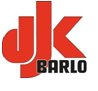 Datum + Uhrzeit 			______________________________________Verein				______________________________________Mannschaftsverantwortlicher 	______________________________________   Anschrift und Telefon		______________________________________Mit der Abgabe der ausgefüllten Anwesenheitsliste sichert der oben genannte Mannschaftsverantwortliche der Gastmannschaft zu, im Falle einer Kontaktermittlung durch das Gesundheitsamt, die Anschrift und Telefonnummer aller auf der Liste befindlichen Personen dem Gesundheitsamt auszuhändigen zu können.Nr.Vorname Nachname12345678910111213141516171819202122232425262728